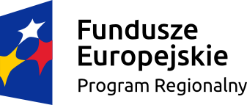 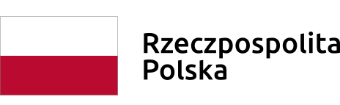 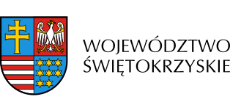 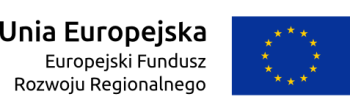 Skarżysko-Kamienna, 5 maja 2022 r.Wszyscy uczestnicy
postępowania o udzielenie zamówienia publicznegoDotyczy:	,,Budowę zintegrowanego systemu komunikacyjnego obejmującego wykonanie przebudowy istniejącego układu komunikacyjnego wraz z budową obiektu w celu przekroczenia linii kolejowej nr 8 Warszawa-Kraków i skomunikowania Osiedla Dolna Kamienna z Osiedlem Przydworcowym w Skarżysku- Kamiennej” - dostawa autobusów oraz dostawa i montaż Systemu Informacji Pasażerskiej, znak sprawy: ZP.271.16.2022W związku z wnioskiem Wykonawcy dotyczącym wyjaśnienia treści Specyfikacji Warunków Zamówienia (SWZ) – Zamawiający, na podstawie art. 135 ust. 2 ustawy, udziela poniższych wyjaśnień:						PREZYDENT  MIASTA								                   					     /-/  Konrad KrönigLp.PytanieOdpowiedziCzy Zamawiający dopuszcza możliwość złożenia należytego wykonania umowy w postaci gwarancji bankowych lub ubezpieczeniowych w formie elektronicznej tj. jako dokument elektroniczny podpisany kwalifikowanym podpisem elektronicznym przez osoby upoważnione do reprezentacji Gwaranta? Wymagania odnośnie zabezpieczenia należytego wykonania umowy zawarte są w rozdziale XVIII SWZ. Zamawiający dopuszcza formę elektroniczną dokumentu podpisanego kwalifikowanym podpisem elektronicznym.Czy Zamawiający dopuszcza możliwość podpisania umowy w formie elektronicznej tj. jako dokument elektroniczny podpisany kwalifikowanym podpisem elektronicznym przez osoby upoważnione do reprezentacji Zamawiającego i Wykonawcy? Zamawiający dopuszcza możliwość podpisania umowy w formie elektronicznej tj. jako dokument elektroniczny podpisany kwalifikowanym podpisem elektronicznym przez osoby upoważnione do reprezentacji Zamawiającego i Wykonawcy. W tym zakresie Zamawiający dokonał zmian postanowienia umownego w § 20 ust. 3 umowy, który otrzymuje następujące brzmienie:„3. Jeżeli umowa została zawarta w formie pisemnej, to sporządzono ją w czterech jednobrzmiących egzemplarzach, trzy dla Zamawiającego i jeden dla Wykonawcy. W przypadku zawarcia umowy w formie elektronicznej, opatrzono ją kwalifikowanymi podpisami elektronicznymi.”.Prosimy o potwierdzenie, iż ilekroć w SWZ mowa jest o rozwiązaniach „zalecanych/preferowanych” są to rozwiązania  mile widziane a nie wymagane przez Zamawiającego. Zamawiający potwierdza.Zamawiający w SWZ, rozdział III, punkt 10 napisałZamawiający nie wymaga złożenia przedmiotowych środków dowodowych.Oraz w SWZ, rozdział XVI, punkt 1. 2) punkt 10 tabeli  napisał(…) Wykonawca potwierdzając spełnienie ww. kryterium jest zobowiązany dołączyć do oferty właściwą homologację lub certyfikat.Oraz w SWZ, rozdział XVI, punkt 1. 2) punkt 5 tabeli  napisał(…)Wykonawca zobowiązany jest dołączyć do oferty rysunki wnętrza autobusu, na których widoczny będzie układ siedzeńHomologacja R66 i R29 oraz rysunki wnętrza autobusu stanowią przedmiotowe środki dowodowe. Prosimy o rezygnację z wymogu dołączenia do oferty w/w homologacji/certyfikatów i rysunków lub usunięcie punktu 10 w rozdziale III SWZZamawiający wykreśla zapis.W rozdziale XVII wprowadza następującą modyfikację dodając zapis: 6.	Wykonawca przed podpisaniem umowy przekaże Zamawiającemu:- rysunki wnętrza autobusu, na których widoczny będzie układ siedzeń.Zamawiający w SWZ, rozdział XVIII, punkt 1 napisałWykonawca, którego oferta zostanie wybrana jako najkorzystniejsza, zobowiązany jest przed zawarciem umowy wnieść zabezpieczenie należytego wykonania umowy w wysokości 5% ceny ofertowejCzy Zamawiający zgodzi się na obniżenie wnoszonego zabezpieczenia należytego wykonania umowy do 3 % ? Zamawiający nie wyraża zgody na zmianę umowy w tym zakresie. Wskazany próg zabezpieczenia należytego wykonania umowy pozostaje zgodny z ustawą prawo zamówień publicznych.Zamawiający w § 10 ust. 7 załącznika nr 2 do SWZ (Umowa)napisał:(…) Suma naliczonych kar umownych nie może przekroczyć łącznie 30% wartości zamówienia bruttoW naszej ocenie tak zawyżony limit kar umownych w nieproporcjonalny sposób przerzuca na Wykonawcę, jako stronę która ponosi ryzyko zapłaty kar umownych przewidzianych w umowie dostawy ryzyko związane z umową dostawy.  Wykonawca zdaje sobie sprawę, że w reżimie zamówień publicznych to Zamawiający, jako gospodarz postępowania określa szczegółowe warunki kontraktowe, a zasada swobody umów wynikająca z art. 3531 KC, doznaje istotnego ograniczenia. Niemniej jednak uprawnienie zamawiającego do jednostronnego kształtowania warunków przyszłej umowy nie może mieć charakteru absolutnego.  Chcemy ponadto zauważyć, że zgodnie z § 14 ust. 12 wzoru umowy Zamawiającemu przysługuje prawo dochodzenia odszkodowania przewyższającego wysokość zastrzeżonych kar umownych na zasadach ogólnych, zatem Zamawiający mógłby niezależnie od naliczonych kar umownych dochodzić odszkodowania w toku postępowania cywilnego. Z uwagi na powyższe, zwracamy się z wnioskiem o obniżenie łącznej sumy kar  do wysokości 20 %wartości zamówienia netto, określonego w § 2 ust. 1 umowy, jednocześnie wnosimy o zmianę § 10 ust. 7 umowy i nadanie mu następującego brzmienia: „(…) Suma naliczonych kar umownych nie może przekroczyć łącznie 20% wartości zamówienia netto”Zamawiający dokonuje zmian postanowień umownych w tym zakresie nadając następujące brzmienie projektowanemu § 10 ust. 7 Umowy:„7. Kary umowne będą potrącane z faktury za realizację zamówienia, a jeżeli kwota kary umownej przekroczy wartość przedmiotu zamówienia jaka jest wykazana w ostatniej fakturze, kwota kary ponad wysokość zamówienia będzie naliczona notą księgową. Suma naliczonych kar umownych nie może przekroczyć łącznie 20% wartości wynagrodzenia netto określonego w § 2 ust. 1 umowy.”..W załączeniu załącznik nr 2 projektowane postanowienia umowy po zmianach.Wykonawca  w Formularzu oferty określa jakiej wielkości jest przedsiębiorstwem:Jako Wykonawca jestem:   Rodzaj Wykonawcy☐	mikroprzedsiębiorstwo,☐	małe przedsiębiorstwo,☐	średnie przedsiębiorstwo,☐	jednoosobowa działalność gospodarcza,Prosimy o określenie jakiej wielkości przedsiębiorstwem jest Zamawiający.Informacja jest niezbędna w celu uzupełnienia danych systemowych Wykonawcy.JST nie jest przedsiębiorcą.W § 10 umowy, stanowiącej załącznik nr 2 do SWZ, wysokość niektórych z kar umownych naliczana jest od wartości brutto. W ocenie Wykonawcy taki model naliczania kar umownych, przyjmujący jako podstawę wyliczenia kary umownej od wartości brutto a nie netto, jest sprzeczny z zasadą równego traktowania, do której przestrzegania Zamawiający zobowiązany jest na podstawie Prawa zamówień publicznych. Wynika to z faktu, że w przypadku wykonawcy zagranicznego, inaczej niż w przypadku wykonawcy krajowego, cena brutto nie obejmie podatku VAT, a w konsekwencji będzie niższa, niż w przypadku wykonawcy krajowego. W konsekwencji spowoduje to, że kary umowne przez niego płacone będą niższe niż w przypadku wykonawcy krajowego. Dlatego też wnosimy o zmianę § 10 poprzez zastosowanie jako podstawy naliczania kar umownych od kwoty nettoZamawiający potwierdza, że podstawę naliczania kar umownych stanowią kwoty netto wskazane w umowie. W tym zakresie, w celu doprecyzowania poszczególnych postanowień umownych, dokonano zmian w projektowanych postanowieniach, tj. w § 7 ust. 20 pkt 3 i 6, § 10 ust. 1, 2, 3 i 7 Umowy. W załączeniu załącznik nr 2 projektowane postanowienia umowy po zmianach.W załączeniu załącznik nr 2 projektowane postanowienia umowy po zmianach.Zgodnie z treścią § 10 umowy, stanowiącego załącznik nr do SWZ, Zamawiający przewiduje, iż Wykonawca zobowiązany będzie do zapłaty kary umownej w następujących przypadkach:  § 100,2% wartości umowy za każdy dzień opóźnienia w realizacji umowy (dostawy) albo opóźnienia w usunięciu wad uniemożliwiających podpisanie bez zastrzeżeń protokołów odbioru technicznego, jeżeli opóźnienie trwa nie dłużej niż 10 dni i 0,4% za każdy następny rozpoczęty dzień opóźnienia. W ocenie Wykonawcy, wyżej wymienione  kary umowne są wysokie, dlatego wnosimy o ich obniżenie. Wykonawca zdaje sobie sprawę, że w reżimie zamówień publicznych to Zamawiający, jako gospodarz postępowania określa szczegółowe warunki kontraktowe, a zasada swobody umów wynikająca z art. 3531 KC, doznaje istotnego ograniczenia. Niemniej jednak uprawnienie zamawiającego do jednostronnego kształtowania warunków przyszłej umowy nie może mieć charakteru absolutnego. Zamawiający nie powinien bowiem tracić z pola widzenia celu obciążania wykonawcy karami umownymi, które to kary stanowią surogat odszkodowania należnego z tytułu niewykonania bądź nienależytego wykonania umowy.  Pragniemy wskazać, że wygórowane kary umowne przekładają się bezpośrednio na wysokość cen oferowanych pojazdów. Wykonawca racjonalnie kalkulujący cenę ofertową musi bowiem uwzględnić w tej cenie nie tylko koszty wytworzenia przedmiotu umowy i zakładany zysk, ale również wszelkie ryzyka związane realizacją danego zamówienia, w tym zastrzeżone przez Zamawiającego kary umowne. Zawyżanie ceny ofertowej w związku z przerzuceniem nieproporcjonalnie wysokich kar na wykonawców doprowadzić może do nieefektywnego wydatkowania środków publicznych przez Zamawiającego bądź wręcz do konieczności unieważnienia postępowania, na skutek zaoferowania ceny w wysokości przewyższającej kwotę, jaką Zamawiający przeznaczyć na sfinansowanie zamówienia.Ponadto kara umowna, której wartość nie koresponduje z wysokością szkody, jaką może ponieść Zamawiający prowadzi do nieuzasadnionego wzbogacenia Zamawiającego kosztem wykonawcy. Podkreślenia wymaga, że kara umowna, jako surogat odszkodowania, powinna zmierzać do naprawienia szkody wyrządzonej Zamawiającemu z tytułu niewykonania lub nienależytego wykonania świadczenia niepieniężnego, a nie stanowić dla niego źródło dodatkowego zysku. Za niedopuszczalne należy zatem uznać takie kształtowanie wysokości kar umownych które nie jest racjonalnie powiązane z możliwym uszczerbkiem po stronie Zamawiającego. W tym kontekście kary umowne powinny być określane w wysokości adekwatnej do ewentualnej szkody, tak aby mogły spełniać swoje funkcje, a nie zniechęcać wykonawców do brania udziału w postępowaniu o udzielenie zamówienia publicznego.Obowiązek proporcjonalnego kształtowania postanowień umownych w ramach zamówień publicznych został podkreślony zarówno w  Koncepcji nowego Prawa Zamówień Publicznych (patrz: str. 55, Koncepcji nowego Prawa Zamówień Publicznych, czerwiec 2018, pod adresem: https://www.uzp.gov.pl/__data/assets/pdf_file/0029/36875/Koncepcja_nowego_prawa_zamowien_publicznych.pdf) jak i w uzasadnieniu do projektu aktualnie obowiązującej ustawy Prawo zamówień publicznych, gdzie wskazuje się, że: „Kierując się często uproszczonym postrzeganiem interesu zamawiającego, postanowienia umów zawierają rozwiązania nazbyt restrykcyjne i nieproporcjonalne do rodzaju i wartości zamówienia publicznego (np. z zakresu wysokości i kategorii zastrzeganych kar umownych, przerzucanie odpowiedzialności za większość ryzyk na wykonawców, nieuwzględnianie okoliczności związanych z trudnymi do oszacowania gwałtownymi zmianami rynkowymi). Paradoksalnym skutkiem takiego działania jest niekorzystny wpływ na efektywność wydatkowania środków publicznych, przez wyższe ceny wskazywane przez wykonawców uwzględniające koszt nieproporcjonalnego ryzyka po ich stronie, a także zmniejszanie konkurencyjności postępowań, przez rezygnację potencjalnych wykonawców z udziału w postępowaniach o udzielenia zamówienia publicznego.”Ponadto dążąc do zapewnienia proporcjonalności oraz równowagi stron stosunku umownego, ustawodawca przewidział w treści art.  433 katalog zakazanych postanowień umownych, wskazując, że projektowane postanowienia umowy nie mogą przewidywać:1) naliczania kar umownych za zachowanie wykonawcy niezwiązane bezpośrednio lub pośrednio z przedmiotem umowy lub jej prawidłowym wykonaniem;2) odpowiedzialności wykonawcy za okoliczności, za które wyłączną odpowiedzialność ponosi zamawiający;3) możliwości ograniczenia zakresu zamówienia przez zamawiającego bez wskazania minimalnej wartości lub wielkości świadczenia stron.W związku z powyższym wnosimy o zmianę § 10 wzoru umowy i nadanie mu następującego brzmienia: § 100,1% wartości wynagrodzenia netto za dany autobus za każdy dzień opóźnienia w przypadku opóźnienia dostawy tego autobusu/ usunięcia wad, a po 10 dniach 0,2% wynagrodzenia netto za dany autobus za każdy kolejny dzień opóźnienia.Zamawiający wskazuje, że w wyniku dokonanych zmian, § 10 umowy dotyczący kar umownych brzmi następująco:„1. Wykonawca zapłaci Zamawiającemu kary umowne w wysokości: 1) 10% wartości wynagrodzenia umownego netto określonego w § 2 ust. 1 umowy, gdy Zamawiający odstąpi od umowy z przyczyn leżących po stronie Wykonawcy, a w szczególności naruszenia postanowień niniejszej umowy; 2) 0,2% wartości wynagrodzenia umownego netto określonego w § 2 ust. 1 umowy - za każdy dzień zwłoki w realizacji umowy (dostawy) albo zwłoki w usunięciu wad uniemożliwiających podpisanie bez zastrzeżeń protokołów odbioru technicznego, jeżeli zwłoka trwa nie dłużej niż 10 dni i 0,4% wartości wynagrodzenia umownego netto określonego w § 2 ust. 1 umowy za każdy następny rozpoczęty dzień zwłoki. 2. Zamawiający ma prawo naliczyć karę umowną w wysokości 500,00 zł netto (słownie: pięćset złotych) za każdy dzień kalendarzowy przestoju autobusu, spowodowanego wadą ukrytą, ponad termin określony w § 7 ust. 25, począwszy od 22 dnia roboczego, licząc od daty zgłoszenia reklamacji. 3. Zamawiający może naliczyć Wykonawcy karę umowną w wysokości 500,00 zł netto (słownie: pięćset złotych), za każdy autobus, za każdy dzień kalendarzowy przestoju autobusu spowodowanego usterką o charakterze masowym, począwszy od 8 dnia roboczego przestoju. 4. Jeżeli kary umowne nie pokrywają wysokości poniesionej przez Zamawiającego szkody, a także w razie niewykonania lub nienależytego wykonania przedmiotu umowy, w przypadkach innych niż określone w ust. 1 - 3, Zamawiający może dochodzić odszkodowania uzupełniającego na zasadach ogólnych. 5. Zamawiający zastrzega sobie prawo do potrącenia naliczonych kar umownych bezpośrednio z wynagrodzenia, określonego w § 2 ust. 1 umowy, z przeznaczonego na ten cel zabezpieczenia należytego wykonania umowy lub żądać ich zapłaty od Wykonawcy, na co Wykonawca niniejszym wyraża zgodę. 6. W przypadku  utraty  przez Zamawiającego dofinansowania przedmiotowej  inwestycji  z przyczyn leżących po stronie Wykonawcy zobowiązany on  jest  do  zapłaty  Zamawiającemu  dodatkowego odszkodowania w wysokości utraconych środków pieniężnych.7. Kary umowne będą potrącane z faktury za realizację zamówienia, a jeżeli kwota kary umownej przekroczy wartość przedmiotu zamówienia jaka jest wykazana w ostatniej fakturze, kwota kary ponad wysokość zamówienia będzie naliczona notą księgową. Suma naliczonych kar umownych nie może przekroczyć łącznie 20% wartości wynagrodzenia netto określonego w § 2 ust. 1 umowy.W załączeniu załącznik nr 2 projektowane postanowienia umowy po zmianach.W § 11 umowy Zamawiający opisuje możliwe zmiany do umowy, jednakże umowa nie zawiera klauzuli waloryzacyjnej, nie przewiduje możliwości zmiany umowy polegającej na zmianie wynagrodzenia Wykonawcy zależnej od zmiany warunków rynkowych wpływających na koszt wykonania umowy, w tym zmiany cen materiałów lub kosztów wykonania umowy, a także kosztów wynagrodzeń. Zwracamy się z wnioskiem o wprowadzenie możliwości zmiany wysokości wynagrodzenia na podstawie wyżej wymienionych zmian warunków rynkowych.Ponadto na podstawie art. 454 ust.1 pkt. 1 PZP wnosimy o dopuszczenie następujących zmian umowy w sprawie udzielenia zamówienia:1. w zakresie terminów dostaw, o których mowa w § 3 Umowy, jeżeli niemożność dotrzymania tych terminów wynika z przeszkody wynikającej z przyczyn leżących po stronie Zamawiającego, bądź z przeszkody niezależnej od Wykonawcy i niemożliwej wcześniej do przewidzenia, w szczególności spowodowanej: a) działaniem lub zaniechaniem podmiotu trzeciego, w tym organów państwowych, administracji lub innych, za które Wykonawca nie ponosi odpowiedzialności;b) obiektywnymi uwarunkowaniami produkcyjnymi po stronie Wykonawcy;c) okolicznościami siły wyższej, pod którym to pojęciem należy rozumieć jakiekolwiek zdarzenia, które pozostają poza kontrolą którejkolwiek ze Stron, a w szczególności wojnę, powstania, zamieszki, blokady dróg, strajki, lock-outy, epidemie, pandemie, klęski żywiołowe itp.;w takim wypadku terminy dostaw mogą ulec wydłużeniu o czas niezbędny do zakończenia wykonywania przedmiotu Umowy w sposób należyty, nie dłużej jednak niż o okres trwania przeszkody. 1.1. wydłużenia terminów dostaw materiałów/urządzeń z przyczyn niezależnych od Dostawcy - o czas niezbędny do usunięcia przeszkody w prowadzeniu prac objętych przedmiotem umowyZe względu na fakt, że zamówienie zamyka się w roku 2022 i nie przekracza 12 miesięcy Zamawiający nie przewiduje waloryzacji cenZmiana umowy na podstawie art. 455 ustawy pzp Dz.U.2021.1129 t.j. ze zm.W Załączniku nr 1  do SWZ – OPZ, punkt 8.1 tabeli Zamawiający pisze(…)Poszycie zewnętrzne (ściany boczne), klapy obsługowe boczne i klapa tylna wykonane z paneli aluminiowych lub ze stali odpornej na korozję – nierdzewnej, tworzyw sztucznych wzmacnianych włóknem szklanym lub trzech tych materiałów (klapy boczne na zawiasach z amortyzatorami gazowymi).(…)Prosimy o dopuszczenie w poszyciu zewnętrznym elementów wykonanych z tworzyw sztucznych nie wzmocnionych włóknem szklanym,  charakteryzujących się bardzo wysoką odpornością na uderzenia, zarysowania i łatwością wymiany co ma znaczenie z eksploatacyjnego punktu widzeniaZamawiający wyraża zgodę na zmianę w Załączniku nr 1 do SWZ – OPZ, pkt 8.1 tabeli. Zapis po zmianie:(…) Poszycie zewnętrzne (ściany boczne), klapy obsługowe boczne i klapa tylna wykonane z paneli aluminiowych lub ze stali odpornej na korozję – nierdzewnej, tworzyw sztucznych  lub trzech tych materiałów (klapy boczne na zawiasach z amortyzatorami gazowymi (…)W Załączniku nr 1  do SWZ – OPZ, punkt 8.1 tabeli Zamawiający pisze(…)Ściany przednia i tylna z tworzyw poliestrowych lub laminatów szklanych o grubości min. 2 mm, klejone do szkieletu pozwalające na użytkowanie bez napraw przez okres min. 10 lat.Prosimy o potwierdzenie, że pod pojęciem tworzyw poliestrowych Zamawiający dopuszcza tworzywa sztuczne wzmacniane i niewzmacniane włóknem szklanym.Pod pojęciem tworzyw poliestrowych zamawiający dopuszcza tworzywa sztuczne wzmacniane i niewzmacniane włóknem szklanym.W Załączniku nr 1  do SWZ – OPZ, punkt 8.2 tabeli Zamawiający piszeUkład drzwi 2-2-2 lub 1-2-2 przy czym szerokość pierwszych drzwi nie mniejsza jak 750mm, otwierane pneumatycznie do wewnątrz.’’ oraz w  punkt 1.5 tabeli pisze: ,, Minimalnie: 29, w tym. Min 8 miejsc siedzących dostępnych bezpośrednio z poziomu niskiej podłogi (miejsce siedzące dla 1,5 osoby będzie liczone jako pojedyncze, siedzenia składane nie będą liczone jako miejsce dostępne z poziomu niskiej podłogi)”. Konstrukcyjnie nie ma możliwości zastosowania  rozwiązania dotyczącego ilości siedzeń.1. W związku powyższym prosimy o dopuszczenie układu drzwi 1-2-0 lub 2-2-0 oraz dodatkowo zmianę ilości siedzeń z 29 na 28.2. W przypadku braku zgody dotyczącej zmiany układu drzwi prosimy o  zmniejszenie ilości miejsc do minimum 25 siedzeń  oraz minimum 8 siedzeń  z niskiej podłogi, przy zachowaniu układu 1-2-2 lub 2-2-2.Zamawiający dopuszcza układ 1-2-0  z minimum 29 siedzeń oraz minimum 8 siedzeń dostępnych z niskiej podłogi (WDT).W Załączniku nr 1  do SWZ – OPZ, punkt 12.1 tabeli Zamawiający pisze,,System łączności kierowcy z dyspozytorem - nadzorem ruchu, umożliwiający przekazywanie informacji do i od kierującego pojazdem. System kompatybilny z obecnie funkcjonującym systemem u Zamawiającego.” Prosimy o doprecyzowanie  parametrów zawiązanych z radiotelefonem  oraz anteną, bez której radiotelefon nie będzie mógł funkcjonowaćŁączność na bazie GSM . Nowe autobusy wyposażone w zestawy głośnomówiący. Obecnie nie ma jednolitego systemu łączności.Zamawiający w SWZ, rozdział XVI, punkt 1. 2) punkt 5 tabeli napisał:Komfort pasażerów: - ilości miejsc pasażerskich siedzących dostępnych bezpośrednio z poziomu niskiej podłogi: Za miejsca pasażerskie siedzące dostępne z poziomu niskiej podłogi uważa się takie, które są dostępne dla pasażerów bez konieczności wchodzenia na stopień. Wykonawca zobowiązany jest dołączyć do oferty rysunki wnętrza autobusu, na których widoczny będzie układ siedzeńProsimy o zmianę wartości punktowanych kryteriów, ze względów konstrukcyjnych nie ma możliwości zastosowania najwyżej punktowanego wymagania przy układzie drzwi 1-2-2 lub 2-2-2, proponujemy, aby najwyżej punktowana wartość została zmieniona z ‘’Ilość miejsc siedzących dostępnych z poziomu niskiej podłogi powyżej 9’’ na ‘’Ilość miejsc siedzących dostępnych z poziomu niskiej podłogi powyżej 7’.    Zamawiający dopuszcza układ 1-2-0  z minimum 29 siedzeń oraz minimum 8 siedzeń dostępnych z niskiej podłogi (WDT).Zamawiający modyfikuje kryterium – w załączeniu zmodyfikowane SWZ wraz z załącznikiem ofertowym.W Załączniku nr 1  do SWZ – OPZ, punkt 8.8 tabeli Zamawiający pisze,,(...) Rury grzewcze z metali kolorowych lub stali nierdzewnej, wszystkie izolowane przed stratami ciepła.’’ Prosimy o potwierdzenie, iż Zamawiający zaakceptuje rozwiązanie izolacji jedynie tam gdzie to technologicznie możliwe lub uzasadnioneZamawiający zaakceptuje rozwiązanie izolacji jedynie tam gdzie to technologicznie możliwe lub uzasadnione.W Załączniku nr 1 do SWZ, OPZ, zadanie 1, w pkt 8, Zamawiający napisał:Spełniające wszystkie normy krajowe. Samonośne o konstrukcji spawanej zintegrowanej z podwoziem (lub zintegrowane z podwoziem ramowym), wykonane z cienkościennych profili zamkniętych (wytworzonych ze stali odpornej na korozję – nierdzewnej lub z elementów stalowych o podwyższonej jakości lub z aluminium), pozwalające na eksploatację przez okres min. 10 lat bez wykonywania napraw głównych czy okresowych zabiegów konserwacyjnych (za wyjątkiem uzupełnienia ubytków mechanicznych).[…]Ściany przednia i tylna z tworzyw poliestrowych lub laminatów szklanych o grubości min. 2 mm, klejone do szkieletu pozwalające na użytkowanie bez napraw przez okres min. 10 lat. WykonanieProsimy o potwierdzenie, że zapis „10 lat” odnosi się do eksploatacji i nie dotyczy wymaganej gwarancji.Zamawiający potwierdza, że zapis „10 lat” odnosi się do eksploatacji.Prosimy o podanie przewidywanego rocznego przebiegu autobusów.Ok. 200 000  km łącznie.W załączniku nr 2, projekt umowy, paragraf 7, ust. 11, Zamawiający napisał:Gwarancja nie obejmuje: elementów zużywających się na skutek normalnego zużycia, takich jak: paski klinowe, pióra wycieraczek, okładziny/klocki hamulcowe, żarówki; usterek będących następstwem uszkodzeń mechanicznych, w szczególności wandalizmu, kolizji, rys, otarć, zadrapań, itp.; usterek będących efektem niewłaściwej eksploatacji; materiałów związanych z pracami obsługowymi, w szczególności filtrów, uszczelek                           i podkładek; świetlówek, diod świetlnych, bezpieczników; amortyzatorów (poza wadami fabrycznymi); olejów, smarów, płynów eksploatacyjnych; standardowo zużywających się tarcz hamulcowych; szkła przy uszkodzeniach mechanicznych; ogumienia po przebiegu 100 000 km; akumulatorów (poza wadami fabrycznymi); wibroizolatorów zespołu chłodnic. Prosimy o potwierdzenie, że Zamawiający zgodzi się na wyłączenie z gwarancji napraw powstałych w wyniku uszkodzeń na skutek:- działania czynników zewnętrznych lub atmosferycznych, jak: asfalt, kamienie, żwir, grad, osady chemiczne i sól (inne aniżeli używane do zimowego utrzymania dróg), kwasy, soki roślinne itp.,Zamawiający potwierdza, że z gwarancji wyłącza się naprawy powstałe w wyniku uszkodzeń na skutek:- działania czynników zewnętrznych lub atmosferycznych, jak: asfalt, kamienie, żwir, grad, osady chemiczne i sól (inne aniżeli używane do zimowego utrzymania dróg), kwasy, soki roślinne itp.W załączniku nr 2, projekt umowy, paragraf 7, ust. 8, Zamawiający napisał:Gwarancja na cały autobus wraz z wyposażeniem nie podlega ograniczaniu i wynosi 36 miesięcy od daty jego odbioru. Również gwarancja na wszystkie urządzenia, systemy i narzędzia przekazane w wyniku realizacji umowy wynosi 36 miesięcy od daty ich odbioru. Standardowo gwarancja na narzędzia wynosi 24 miesięcy. Jest to czas na tyle długi, że ewentualne wady są pokryte gwarancją. Prosimy o skrócenie wymaganej gwarancji do 24 miesięcy.Zamawiający nie wyraża zgody na skrócenie okresu gwarancji do 24 miesięcy.W załączniku nr 2, projekt umowy, paragraf 10, ust. 2 oraz 3, Zamawiający napisał:Zamawiający ma prawo naliczyć karę umowną w wysokości 500,00 zł (słownie: pięćset złotych) 
za każdy dzień kalendarzowy przestoju autobusu, spowodowanego wadą ukrytą, ponad termin określony w § 7 ust. 25, począwszy od 22 dnia roboczego, licząc od daty zgłoszenia reklamacji. Zamawiający może naliczyć Wykonawcy karę umowną w wysokości 500,00 zł (słownie: pięćset złotych), za każdy autobus, za każdy dzień kalendarzowy przestoju autobusu spowodowanego usterką o charakterze masowym, począwszy od 8 dnia roboczego przestoju. Prosimy o potwierdzenie, że w obu zapisach, kara umowna w wysokości 500 zł, odnosi się do autobusu, którego dotyczy przestój, naliczana za każdy dzień roboczy.Prosimy o potwierdzenie, że kary zostaną naliczone za każdy dzień wyłączenia pojazdów z eksploatacji. Wyłączenie autobusu z eksploatacji, powinno być uzasadnione względami eksploatacyjnymi lub bezpieczeństwa ruchu, określonymi we właściwych przepisach państwowych i wewnętrznych, z zachowaniem niezbędnych funkcji użytkowych, z punktu widzenia kierowcy i pasażerów.Prosimy o potwierdzenie, że powyższe kary nie będą się sumować, jeżeli zajdzie okoliczność przestoju autobusów spowodowany wadą ukrytą.Prosimy o potwierdzenie, że kara z ust. 2, naliczana będzie jedynie z powodu wady ukrytej, tj. jak podano w załączniku nr 2, projektu umowy, paragraf 7 ust. 13: […] wada ukryta autobusu (przypadki długotrwałej niesprawności, tj. ograniczenia sprawności pojazdu w wyniku usterki, która nie powoduje unieruchomienia pojazdu, lecz jest niemożliwa do naprawy w warunkach serwisowych Zamawiającego oraz ogranicza pełną funkcjonalność i użyteczność pojazdu w sposób ciągły przez co najmniej 7 dni),  […]Kara dotyczy każdego dnia nie tylko dni roboczych.Zamawiający potwierdza właściwą interpretację zapisów przez pytającego.Zamawiający nie potwierdza.Zamawiający nie potwierdza.W załączniku nr 2, projekt umowy, paragraf 10, ust. 4, Zamawiający napisał:Jeżeli kary umowne nie pokrywają wysokości poniesionej przez Zamawiającego szkody, a także w razie niewykonania lub nienależytego wykonania przedmiotu umowy, w przypadkach innych niż określone w ust. 1 - 3, Zamawiający może dochodzić odszkodowania uzupełniającego na zasadach ogólnych. Prosimy o potwierdzenie, iż zapis „na zasadach ogólnych” odnosi się do definicji w paragrafie 13 niniejszego projektu umowy. Jeżeli nie, to prosimy rozszerzenie zapisu o wytłumaczenie zasad ogólnych na podstawie których Zamawiający będzie dochodził odszkodowania uzupełniającego.Zamawiający wskazuje, że sformułowanie użyte w § 10 ust. 4 „na zasadach ogólnych” odnosi się zasad sformułowanych w przepisach Kodeksu cywilnego w zakresie odpowiedzialności odszkodowawczej z tytułu niewykonania lub nienależytego wykonania zobowiązania. W § 13 Umowy określono natomiast ewentualne spory i roszczenia, które mogą powstać na gruncie niniejszej umowy i sposób ich rozwiązywania.   W załączniku nr 1 – zadanie 2, , ust. 6.1.4., pkt , Zamawiający napisał:W ramach gwarancji Wykonawca zapewni serwis eksploatacyjny dostarczonych urządzeń i oprogramowania.Prosimy o potwierdzenie, że koszty materiałów i roboczogodzin za przeglądy codzienne i obsługi techniczne, wynikające z planu przeglądów producenta pojazdów będą pokrywane przez Zamawiającego.Zamawiający potwierdza, że koszty materiałów i roboczogodzin za przeglądy codzienne i obsługi techniczne, wynikające z planu przeglądów producenta pojazdów będą pokrywane przez Zamawiającego.W załączniku nr 1 – zadanie 2, , ust. 5.3., pkt 5.3.8.1., Zamawiający napisał:Wykonawca w ofercie uwzględni minimum 5 licencji dostępowych do serwerów1. Zamawiający wymaga dostarczenia licencji do wielu różnych układów i podzespołów. Prosimy o potwierdzenie, że Zamawiający uzna warunek za spełniony jeśli Wykonawca dostarczy jedną licencję  potrzebną na więcej niż jeden system, układ, podzespół ?2. Powszechnie treść licencji jest integralną częścią oprogramowania i nie jest osobno załączona/nie jest załączona w formie papierowej. (np. licencja powszechnie użytkowanego systemu operacyjnego MS Windows) . Prosimy o potwierdzenie, że jako formę dostarczenia licencji Zamawiający zaakceptuje licencję stanowiącą integralną część oprogramowaniaTak. Jeśli licencja będzie uwzględniała Zamawiający potwierdza.W załączniku nr 1 – zadanie 2, , ust. 6.2., pkt 6.2.1., Zamawiający napisał:Gwarancja i serwis urządzeń serwerowych:Minimum 36 miesięcy z gwarantowanym czasem reakcji „Next Bussines Day” od momentu zgłoszenia awarii, zgłaszanie awarii 24 godziny na dobę w Serwisie producenta sprzętu.Prosimy o zmianę zapisu z 24 godziny na 48 godziny, zważając na to, że jest to bardzo krótki czas.Prosimy o potwierdzenie, że zapis odnosi się do dni roboczych, tj. od poniedziałku do piątku z     wyłączeniem dni ustawowo wolnych od pracy.Prosimy o potwierdzenie, że „czasem reakcji” jest dokonanie wstępnej diagnozy ze strony serwisu, a nie przystąpienie przez serwis techniczny do naprawy i obsługi.Zamawiający nie wyraża zgody.W ramach systemu ,,Next Business Day”.Naprawa ,,Next Business Day” wstępna diagnoza w najbliższym oknie serwisowym od zgłoszenia. W załączniku nr 1 do SWZ – zadanie 1, ust. 12 Wyposażenie dodatkowe, pkt 12.2., Zamawiający napisał:System zliczania pasażerów[…]- wykonawca zapewni niezbędne aktualizacje do posiadanego oprogramowania przez okres trwania gwarancji.Prosimy o potwierdzenie, że zapis, „okres trwania gwarancji” odnosi się do okresu gwarancji całopojazdowej tj. 36 miesięcy.Zgodnie z zapisami SWZ 60 miesięcy.W załączniku nr 1 do SWZ – zadanie 1, w INNE POSTANOWIENIA, pkt. 2., Zamawiający napisał:Wykonawca udzieli Zamawiającemu autoryzacji, która będzie obejmować, co najmniej serwisy eksploatacyjne w pojazdach (w tym podmiotowi, który będzie pełnił funkcję Operatora i któremu zostaną przekazane do użytkowania zakupione pojazdy)Prosimy o potwierdzenie, że zapis: „serwisy eksploatacyjne” odnoszą się do obsługi technicznej oraz przeglądów.Prosimy też o potwierdzenie, że zakres udzielonej autoryzacji będzie odpowiadał czynnościom określonym w dokumentacji technicznej  producenta autobusu przekazanej wraz z pojazdem. Jeśli jakaś czynność naprawcza nie jest określona w dokumentacji producenta pojazdu może ona być wykonana przez Zamawiającego w uzgodnieniu z producentem pojazdu.Zamawiający potwierdza.Zamawiający potwierdza.W załączniku nr 2, projekt umowy, paragraf 7, ust. 15, Zamawiający napisał:Przez okres trwania gwarancji mechanicznej całopojazdowej, części zamienne będą dostępne dla Zamawiającego w sposób ciągły (sukcesywne - w standardowym trybie roboczym - dostarczanie przez Wykonawcę części zamiennych, realizowane na podstawie zamówienia na konkretne części, bez konieczności dokonywania jakichkolwiek dodatkowych rezerwacji wstępnych czy informowania Wykonawcy o planowanym rozpoczęciu napraw lub obsług, wykonywanych przez serwis ASO). Prosimy o potwierdzenie, że Zamawiający zgadza się na zamawianie części zamiennych jako uzupełnienie składu konsygnacyjnego z wykorzystaniem strony internetowe oraz rozliczenie pobrań na podstawie umowy o prowadzenie składu konsygnacyjnego, rezygnując tym samym z czytnika kodów kreskowych oraz aplikacji do jego obsługi. Wdrożenie czytnika kodów kreskowych wymaga zgodności z systemem magazynowym klienta oraz procesami u niego funkcjonującymi.Zamawiający nie zamierza prowadzić składu koncesyjnego oraz czytnika kodów kreskowych oraz aplikacji do jego obsługi.Czy Zamawiający zapewni i będzie ponosić opłaty za osobne łącze dostępowe do Internetu w celu realizacji szyfrowanego połączenia z dostawcą APN, oraz dostępu do strony WWW systemu zarządzającego w Centrum obsługi (CO)?  Dostępowe złącze do Internetu- po stronie Zamawiającego.Szyfrowane połączenie z dostawą APN – po stronie Wykonawcy.Dostęp do centrum obsługi do strony WWW- po stronie Zamawiającego  .W Pkt. 4.3.2 Zamawiający opisuje automat biletowy definiując wyświetlacz jako minimum 10”, natomiast poniżej w tym samym punkcie zapisany jest wymóg wyświetlacza o przekątnej minimum 8”. Jaka jest oczekiwana wielkość wyświetlacza automatu biletowego? Zgodnie z pismem z dnia 01.04.2022 r. skierowanym do WRiPP- wyświetlacz minimum 10”.Pkt 5.3 Czy zamawiając pisząc o dostawie trzech serwerów: " 1 szt. serwer aplikacyjny, 1 szt. serwer bazodanowy, 1 szt. serwer www" ma na myśli serwery wirtualne w oparciu o nowoczesne oprogramowanie do wirtualizacji? Sprzęt fizyczna jego dostawcy.Brak zgody na serwery wirtualne.Czy poprzez komunikację pomiędzy kierowcą a dyspozytorem Zamawiający rozumie dwustronne połączenie tekstowe i głosowe np. w technologii VoIP?  Łączność na bazie GSM . Nowe autobusy wyposażone w zestawy głośnomówiący. Obecnie nie ma jednolitego systemu łączności.Pkt. 5.2.5.10 Czy Zamawiający dopuści wdrożenie aplikacji mobilnej tylko na system Android?  Zmawiający dopuszcza i wymaga  również innych oprogramowań.W nawiązaniu do oczekiwania Zamawiającego zawartego w §3 punkt 1 umowy mówiącego o terminie realizacji przedmiotu zamówienia, zarówno zadania nr 1 jak i zadania nr 2 do dzień 15 grudnia 2022. W związku z wieloma działaniami oraz decyzjami, na które Oferent nie ma wpływu, takimi jak uzyskanie pozwoleń, dokonanie uzgodnień itp., między innymi od zarządcy dróg, uzgodnień oraz pozwoleń od operatora energetycznego czy też uzgodnień z właścicielami działek, Oferent wnioskuje o przesunięcie terminu odbiorów zadania nr 2 do dnia 15.06.2023. Przesunięcie terminu realizacji zadania nr 2 nie będzie miało wpływu na dostawę i realizację zadania nr 1 w pierwotnym terminie.  Zamawiający nie wyraża zgody.Czy Zamawiający wystąpił do PGE Operator o wydanie decyzji w sprawie budowy przyłączy kablowych w lokalizacjach posadowienia tablic SDIP ? Nie Zamawiający nie wystąpił.Załącznik nr 1 do SWZ Zadanie 1 11.3 Autokomputer z modułami łączności - raportowanie o sprzedaży biletów z kasy/drukarki fiskalnej; - współpracę z kasami fiskalnymi istniejącymi i używanymi u zamawiającego (w przypadku konieczności zamiany spowodowanej awariami), i automatyczne przesyłanie raportów o sprzedaży biletów z kas/drukarek, za pośrednictwem bezprzewodowego modemu radiowego; Pytania: a) Jakie kasy fiskalne użytkuje zamawiający? W jakim zakresie kasy te dziś współpracują z posiadanymi autokomputerami ? Jaki jest oczekiwany zakres współpracy kas fiskalnych z nowo dostarczanym w ramach dostawy autokomputerem ? d) Do czego ma służyć i gdzie mają być przekazywane dane raportowania sprzedaży z kas fiskalnych wysyłane do autokomputera ? Oprogramowanie systemu centralnego opisywane przez zamawiającego w zakresie Zadania 2 nie przewiduje żadnych takich funkcjonalności. Kasy fiskalne Novitus Nano. Nie współpracują z autokomputerami.Dostarczone kasy 8 szt. mają być połączone z autokomputerem.Funkcja raportowania sprzedaży z kas nie jest potrzebna.Załącznik nr 1 do SWZ Zadanie 1 12.2 System zliczania pasażerów Oprogramowanie na podstawie zarejestrowanych danych powinno umożliwiać: - wykonawca zapewni niezbędne aktualizacje do posiadanego oprogramowania przez okres trwania gwarancji. Pytanie: Zamawiający podaje różne wymagane okresy gwarancji dla różnych elementów dostarczanych autobusów. Jaki okres gwarancji wejst wymagany dla oprogramowania analizy potoków pasażerskich ? Zgodnie z zapisami SWZ 60 miesięcy.Załącznik nr 1 do SWZ Zadanie 2 2 KOMPATYBILNOŚĆ WSTECZNA 2.1 Dostarczone urządzenia systemu muszą prawidło współpracować z posiadaną przez Zamawiającego infrastrukturą oraz pozwalać na włączanie dalszych elementów. Pytanie: Jaką infrastrukturę z którą muszą współpracować nowe urządzenia Zamawiający ma na myśli? Zamawiający na tą chwilę w 20 autobusach posiada lokalizatory i działają w oparciu o system KiedyPrzyjedzie.pl.Lokalizatory antenowe na autobusach i pozycjonowanie pojazdu.Załącznik nr 1 do SWZ Zadanie 2 2 KOMPATYBILNOŚĆ WSTECZNA 2.2 Obecny Operator korzysta z usług serwisu kiedyprzyjedzie.pl opartego o aplikacje dla kierowców instalowane na telefonach komórkowych (smartfonach) , systemu monitoringu GPS (firmy Globtrak) oraz oprogramowania do planowania rozkładu jazdy autobusów szczegółowe informacje zostaną przekazane Wykonawcy w momencie podpisania umowy. Pytania: a) Czy użytkowany przez Operatora system kiedyprzyjedzie.pl , realizuje wszystkie funkcje wymagane przez Zamawiającego dla Centrum Obsługi (CO) system centralny ? b) Czy Zamawiający dopuszcza dostarczenie nowego systemu centralnego przez Wykonawcę? c) Czy Zamawiający wymaga aby funkcjonalność nowo dostarczonego systemu opierała się na funkcjonalności aktualnie użytkowanych w pojazdach operatora aplikacji dla kierowcy związanej z systemem kiedyprzyjedzie.pl ? d) Czy jeśli okaże się że aplikacja ta nie jest w stanie spełnić wszystkich wymagań SWZ , Zamawiający dopuszcza jej zastąpienie w pojeździe odpowiednio funkcjonalnym autokomputerem ? e) Jakie oprogramowanie do planowania rozkładu jazdy posiada obecnie Operator? f) Jakiego rodzaju współpracy z tym oprogramowaniem wymaga Zamawiający? g) Czy Zamawiający wymaga integracji z tym oprogramowaniem do planowania rozkłady jazdy, czy też w przypadku niemożliwości z nim integracji, dopuszcza jego zastąpienie przez oprogramowanie dostarczone przez Wykonawcę? h) Czy oprogramowanie do planowania rozkładu jazdy posiada opcje, interfejsy umożliwiające eksport danych rozkładu jazdy ? i) Czy Zamawiający posiada i udostępni Wykonawcy opisy i specyfikacje, tego interfejsu lub formatu pliku eksportu danych RJ ? Oprogramowanie do planowania rozkładów jazdy- BusMan.Zamawiający nie dopuszcza jego zastąpieniaZamawiający nie jest w stanie porównać.Tak,  Zamawiający dopuszcza.Nowo dostarczony system opierał się na funkcjonalności aktualnie użytkowanych w pojazdach operatora aplikacji dla kierowcy związanej z systemem kiedyprzyjedzie.plOprogramowanie do planowania rozkładów jazdy- BusMan.Oprogramowanie do planowania rozkładów jazdy- BusMan.Standardowego.Zamawiający nie dopuszcza zastąpienia .Zamawiający posiada oprogramowanie do planowania rozkładu jazdy posiada opcje, i udostęni interfejsy umożliwiające eksport danych rozkładu jazdy  Zamawiający posiada i udostępni.Załącznik nr 1 do SWZ Zadanie 2 5 WYKONANIA PRAC ZWIĄZANYCH Z IMPLEMENTACJĄ I KONFIGURACJĄ SYSTEMU 5.2 Centrum obsługi (CO) - system centralny 5.2.2 Funkcjonalność dotycząca rozkładów jazdy i planowania wykorzystania taboru: Import rozkładów jazdy z innych eksportów dostosowanych specjalnie na potrzeby Systemu na koszt Wykonawcy oraz przetworzenie tych rozkładów do postaci wymaganej przez ZSDIP. Pytania: a) Z jakiego źródła danych rozkładu jazdy oczekuje Zamawiający? Z jakich eksportów, z jakiego systemu? b) Czy Zamawiający dysponuje i udostępni wykonawcy opis formaty tych danych, tych eksportów? c) Czy mówiąc o planie wykorzystania taboru, Zamawiający ma na myśli dzienny planowany harmonogram wyjazdu pojazdów i ich przypisanie do zadań przewozowych? d) Czy Operator dysponuje i przekaże Wykonawcy dane i opis formatu danych dla planowania wykorzystania taboru? Tak  BUSMAN.Tak  BUSMAN. Tak, zgodnie z rozkładem jazdy.Tak  BUSMAN.dla poz. 1 wykazu OPZ - Maja (ul. Czerwonego Krzyża) - 1 szt.: dotyczy przystanku ul. 1 Maja (ul. Czerwonego Krzyża) /03 czy ul. 1 Maja (ul. Czerwonego Krzyża) /04 ? Przystanek przy ul. Maja obok restauracji ,,Krówka i Połówka”dla poz. 5 wykazu OPZ- ul. Piłsudskiego (szkoła) - 2 szt. dotyczy przystanków ul. Piłsudskiego (szkoła) /04 oraz znajdującego się naprzeciwko ul. Piłsudskiego (szkoła) /05 ? ul. Piłsudskiego (szkoła – obok szkoły)i naprzeciw obok sklepu Biedronka dla poz. 6 wykazu OPZ - ul. Niepodległości (dworzec PKP) - 1 szt. dotyczy przystanku ul. Niepodległości (dworzec PKP) 109 (linia 7,11,16) czy ul. Niepodległości (dworzec PKP) /09 (linia 14,15,22) czy ul. Niepodległości (dworzec PKP) 109 (linia "A") ? ul. Niepodległości przy starej pętli autobusowej przy sklepie Patiodla poz. 7 wykazu OPZ - ul. Szydłowiecka (pętla) - 1 szt. dotyczy przystanku ul. Szydłowiecka (pętla) 101 (linia 4,12,21) czy ul. Szydłowiecka (pętla) I 01 (linia 7,14,22,26) czy ul. Szydłowiecka (pętla) 101 (linia 15,16) czy ul. Szydłowiecka (pętla) 102 ? ul. Szydłowiecka (pętla) w kierunku centrum przy blokachWykonanie indywidualnej dokumentacji projektowej i robót budowlanych dla każdego z przyłączy energetycznych zasilających przedmiotowe tablice informacji pasażerskiej z energetycznej sieci dystrybucyjnej a następnie wykonanie "podłączenia" do tej sieci przez Wykonawcę wymaga w pierwszej kolejności wykonania przez przedsiębiorstwo energetyczne (np. PGE Dystrybucja S.A) dokumentacji projektowej dla części zasadniczej przyłącza do miejsca rozgraniczenia własności sieci dystrybucyjnej i instalacji odbiorcy a następnie wybudowania na podstawie tej dokumentacji niezbędnej infrastruktury (np. złącza kablowo-pomiarowego lub złącza licznikowego z miejscem pod licznik energii) do której w dalszej kolejności Wykonawca będzie mógł się nawiązać. Wykonanie instalacji zasilającej tablice a więc instalacji na odcinku od miejsca rozgraniczenia sieci dystrybucyjnej do projektowanej tablicy (tj. tzw. wewnętrznej linii zasilającej "WLZ") może zostać skutecznie zrealizowane dopiero po wykonaniu przez przedsiębiorstwo energetyczne przyłączenia do sieci zgodnie z obowiązującą w tym zakresie "Procedurą przyłączania Odbiorców" regulowaną przez art. 7 ustawy Prawa energetycznego (Dz. U. z 2012 r. Nr 1059 z póżn. zm.) , a więc na podstawie : -wydanych warunków przyłączenia do sieci dystrybucyjnej określających m. in.: miejsce przyłączenia, miejsce dostarczenia energii (miejsce rozgraniczenia własności sieci), moc przyłączeniową, rodzaj przyłącza (napowietrzne, kablowe), wymagania w zakresie budowy instalacji odbiorcy, miejsce zainstalowania i wymagania dot. układu pomiaroworozliczeniowego itp. i dalszej kolejności -zawartej umowy o przyłączenie do sieci dystrybucyjnej zawartej między "Podmiotem Przyłączanym" tj. Gminą Skarżysko- Kamienna a przedsiębiorstwem energetycznym w oparciu o warunki przyłączenia j.wPo uzyskaniu przez "Podmiot Przyłączany" gotowości do przyłączenia a więc po wykonaniu i zgłoszeniu przez Wykonawcę robót budowlanych w zakresie budowy przyłącza od miejsca przyłączenia wskazanego w umowie przyłączeniowej i po uzyskaniu skutecznego odbioru technicznego tych robót ze strony przedsiębiorstwa energetycznego zostanie wydane ,,Potwierdzenie możliwości świadczenia usługi dystrybucji i określenie parametrów technicznych dostaw" a następnie podpisana zostanie "umowa o świadczenie usług dystrybucji" między "Podmiotem Przyłączanym" tj. Gminą Skarżysko-Kamienna a przedsiębiorstwem energetycznym. Po zawarciu ww. umowy przedsiębiorstwo energetyczne zainstaluje licznik energii co stanowi ostatni etap niezbędny do przyłączenia i faktycznego zasilenia w energię tablicy/tablic informacyjnych. Terminy wynikające z "Procedury przyłączania Odbiorców" to: -do 30 dni na wydanie przez przedsiębiorstwo energetyczne "warunków przyłączenia do sieci dystrybucyjnej" -do 6 miesięcy na wykonanie przez przedsiębiorstwo energetyczne dokumentacji projektowej przyłącza energetycznego -do 12 miesięcy na wykonanie i odbiór robót budowlanych w zakresie przyłączenia do sieci przez przedsiębiorstwo energetyczne -do 30 dni na zawarcie umowy o świadczenie usług dystrybucji" (liczone od wydania ,,Potwierdzenie możliwości świadczenia usługi dystrybucji i określenie parametrów technicznych dostaw" a więc po wykonaniu kompletnych robót budowlanych i zgłoszeniu przez "Podmiot Przyłączany" gotowości do przyłączenia i dokonaniu opłaty za przyłączenie przez "Podmiot Przyłączany na rzecz przedsiębiorstwa energetycznego) -montaż licznika energii przez przedsiębiorstwo energetyczne (nie jest regulowany terminowo - zazwyczaj do 30 dni od zawarcia umowy) Faktyczny proces przyłączenia (realizowany przez przedsiębiorstwo energetyczne) liczony od daty wystąpienia o warunki przyłączenia do momentu fizycznego dostarczenia energii elektrycznej może wynosić więc do 20 miesięcy a jego czas trwania jest niezależny od wytypowanego przez Gminę Skarżysko-Kamienna "Wykonawcę" robót. Mając na uwagę czasochłonność opisanej procedury, która nie uwzględnia konieczności wykonania samych prac projektowych i robót budowlanych przez Wykonawcę dla części instalacji w zakresie Podmiotu Przyłączanego i jednocześnie obiektywnie zbyt krótki termin realizacji przedmiotu zamówienia (tj. 15.12.2022 r.) prosimy o wyjaśnienie czy zaistniała zwłoka wynikająca z realizowanej procedury przyłączenia ze strony przedsiębiorstwa energetycznego będzie stanowić podstawę do wydłużenia terminu realizacji zamówienia bez naliczania kar umownych zgodnie z § 10 umowy? 2. Czy koszty przyłączenia do sieci energetycznej określone w umowie o przyłączenie do sieci dystrybucyjnej zawartej między "Podmiotem Przyłączanym" a przedsiębiorstwem energetycznym zostaną pokryte przez Zamawiającego? 3. Czy ewentualne opłaty/zabezpieczenia roszczeń z tytułu odszkodowań, dzierżaw czy służebności związanych z prowadzeniem linii kablowych w działkach prywatnych, działkach drogowych, działkach należących do innych podmiotów (np. spółdzielnie mieszkaniowe, lasy, tereny PKP itp) oraz powiązane z tym ewentualne koszty administracyjne (np. obsługa notarialna) oraz opłaty roczne za umieszczenie urządzeń w tych działkach wynikające z zawartych umów zostaną pokryte przez Zamawiającego? Zamawiający nie przewiduje powstania żadnej zwłoki z przytoczonych powodów.Tak, koszty z umowy poniesie Zamawiający.Tak.Załącznik nr 1 do SWZ Zadanie 1 9.1Automat biletowy W pojeździe 1 automat biletowy zamontowany w okolicach drzwi środkowych pojazdu (miejsce montażu automatu biletowego w pojeździe wymaga uzgodnienia z Zamawiającym po podpisaniu umowy) dostosowany do sprzedaży wszystkich funkcjonujących rodzajów biletów w mieście wymagających skasowania w kasowniku. Pytania: a) Jakie parametry papieru ma posiadać biletomat w związku z wymogiem kasowania tego biletu w kasowniku? Jaki nadruk musi posiadać bilet z biletomatu ? Co zamawiający ma na myśli określając" współpracować za pomocą autokomputera z systemem centralnym, słuźącym do rozliczania transakcji bankową kartą płatniczą, taryfikacji oraz zarządzania bezpieczeństwem" - chodzi o sformułowanie" bezpieczeństwem? d) Czy zamawiający potwierdza parametr pracy biletomatu - umożliwiać pracę przy temperaturze w zakresie od -25°C do +55°C; ? >zaznaczamy że odnośni innych urządzeń zamawiający podaję inne parametry temperaturoweNie jest to cenotwórcze na etapie składania ofert.Projekt biletu Zamawiający przekaże Wykonawcy po podpisaniu umowy.Zamawiający wykreśla słowo bezpieczeństwo.zparametr pracy biletomatu zakres temperaturowy – 30 oC do +50 oC.Załącznik nr 1 do SWZ Zadanie 1 9.2 Kasowniki W pojeździe 3 kasowniki elektroniczne dostosowane do obsługi wszystkich funkcjonujących rodzajów biletów w mieście wymagających skasowania w kasowniku. Kompatybilne z obecnie funkcjonującym system Pytanie: Czy zmawiający poda/określi wszystkie rodzaje biletów oraz poda parametry obecnie funkcjonującego systemu? Link do uchwały określającej rodzaje biletów:http://bip.skarzysko.pl/uchwala/5691/uchwala-nr-xxxvi-311-2021.Załącznik nr 1 do SWZ Zadanie 1 11.1 Tablice kierunkowe zewnętrzne Pytania: Czy w związku z tym ze rozdzielczość tablic zamawiający określił na 16x112 , 16x84 oraz 16X28 , zamawiający zmieni na rozdzielczość większą to znaczy 24x200 ,24x160 oraz 24 x 28 jako minimalną - taka zmiana spowoduję duża większa czytelność w/w tablic - podana przez zmawiającego minimalna ilość punktów świetlnych od jakiegoś czasu jest nie stosowana przez producentów ze względu na mała czytelność tablic informacyjnych. Pozostawienie takiej rozdzielczości spowoduje ze zaoferowana tablica będzie w wykonaniu tańsza ale i mniej czytelna. Czy zamawiający potwierdza parametry temperaturowe tablic? Pytanie w związku z tym, że przy każdym z urządzeń zamawiający podaję różne wymagania odnośnie tego parametru .Zamawiający wyraża zgodę na zamianę.Zakres temperaturowy – 30 oC do +50 oC.Załącznik nr 1 do SWZ Zadanie 1 11.2 Tablice informacji pasażerskiej wewnętrzne Tablica kierunkowa wewnętrzna wykonana w technologii matryc LCD z podświetleniem LED o min. przekątnej 22 ... od -10°C do +50°C . Powinna umożliwiać sterowanie parametrami obrazu (iasność, kontrast, ostrość, nasycenie kolorów) i uniemożliwiać regulację parametrów przez osoby nieupoważnione (pasażera). System powinien być wyposażony w nieulotną pamięć obrazu .... w czasie pracy na wyłączonym silniku (automatyczne zmniejszanie natężenia świecenia) 	nośnik dodatkowych treści, np. wiadomości, komunikatów, informacji ustalonych przez zamawiającego, z Pytania: Czy zamawiający dopuszcza tablice o przekątnej 21,5" ? Czy Zamawiający dopuszcza rozwiązanie powszechnie stosowane odnośnie sterowania parametrami obrazu jako skonfigurowane przez producenta? Zaznaczamy ,że takie rozwiązanie jest powszechni e stosowane ze względu na to że kalibracja obrazu wykonana fabrycznie przez producenta zapewnia optymalne wyświetlanie obrazu doświadczenie uczy że każda regulacja wykonywana przez odbiorcę nie dość że pogarsza jakość obrazu to jeszcze powoduje różne wyświetlanie w różnych pojazdach. c) Czy Zamawiający potwierdza parametry wymagań temperaturowych ( pytanie ze względu na brak konsekwencji co do tych wymagań) ? d) Czy Zamawiający poda skąd pobrać dodatkowych treści, np. wiadomości, komunikatów, informacji ustalonych przez zamawiającego? e) Czy zamawiający podając wymaganie "Wewnątrz autobusu z tyłu kabiny kierowcy albo z boku między przednimi a środkowymi drzwiami, powinna znajdować się tablica Załącznik nr 1 do SWZ Strona I 20 z pełnym przebiegiem trasy, nazwami przystanków, czytelna z miejsca stojącego w środku autobusu z odległości min. 2 m. ma na myśli dodatkową tablice np. 38"? Zamawiający wyraża Zgodę Zamawiający wyraża Zgodę i dopuszcza rozwiązanie powszechnie stosowane.Zakres temperaturowy – 30 oC do +50 oC.Połączone z autokomputerem.Tak jest to dodatkowa tablica.Załącznik nr 1 do SWZ Zadanie 1 11.3 Autokomputer z modułami łączności współpracę z kasami fiskalnymi istniejącymi i używanymi u zamawiającego Pytanie: Proszę o wyszczególnienie jakimi kasami dysponuję zamawiający.Kasa Novitus Nano.Załącznik nr 1 do SWZ Zadanie 2 1.11 Zainstalowanie i uruchomienie oprogramowanie oraz cały system musi być kompatybilne, współpracujące z obecnie używanym systemem do planowania rozkładów jazdy autobusów, który posiada Zamawiający. Pytanie: Proszę o wskazanie obecnie używanych systemówBusMan.Załącznik nr 1 do SWZ Zadanie 2 2 KOMPATYBILNOŚĆ WSTECZNA 2.3 Dostarczony System musi współpracować ze wszystkimi posiadanymi obecnie urządzeniami bez pogorszenia ich funkcjonalności, zapewniać zbieranie i przetwarzanie dostarczanych przez nie danych. W przypadku braku możliwości podłączenia istniejących urządzeń do systemu zarządzania komunikacją miejską Wykonawca musi uwzględnić w ofercie dostawę wraz z montażem na własny koszt nowych urządzeń o parametrach i funkcjonalności nie gorszych od obecnie działających w autobusach. Pytanie: Proszę o wskazanie obecnie posiadanych urządzeń oraz ich parametrówBusMan.KiedyPrzyjedzie+ antena.Zamawiający nie posiada SIP.Załącznik nr 1 do SWZ Zadanie 2 5.4 Monitor LCD 5.4.1 Wymagana funkcjonalność urządzenia: 5.4.1.1 Minimalna przekątna monitora LCD 50" 5.4.1.2 Monitor musi wyświetlać następujące informacje: informację o godzinach odjazdu linii odjeżdżających z przystanku, aktualną godzinę w prawym górnym rogu ekranu (czas synchronizowany z serwerem) w formacie HH:MM, gdzie HH - oznacza godzinę, MM oznacza minuty, logo Operatora oraz miasta Skarżysko- Kamienna w prawym górnym rogu ekranu, wyśrodkowaną nazwę przystanku umieszczoną pomiędzy zegarem a logiem, osobny wiersz umieszczony pod logo i godziną z nagłówkami kolumn: "Linia" (wyśrodkowane), "Kierunek" (wyśrodkowane), .Czas/odj" Oraz 1.2.4 wykonania prac związanych z implementacją i konfiguracją Systemu, w tym: Q) wyposażenia pomieszczenia serwerowi w siedzibie Operatora w sprzęt niezbędny do prawidłowego działania całego systemu, Q) stworzenia stanowiska komputerowego do obsługi, Centrum Obsługi (CO) oraz aktualizacji rozkładów jazdy wraz z osprzętem, Q) dostawy i montażu 1 monitora LCD o przekątnej ekranu minimum 50" w Dyspozytorni, Pytanie: Do czego zamawiający chcę przeznaczyć monitor 50 " czy mam być to monitor dyspozytora czy tez tablica przystankowa?- według opisu tablica wyświetlająca 50 " ma wyświet;lać odjazdy wiec jest tablicą przystankowa. Czy zamawiający ma na myśli 2 szt tablicy 50 " ? Dostawa 1 szt. monitora 50” dla dyspozytora (bez stanowiska komputerowego)Nie, Zamawiający nie ma na myśli tablicy przystankowej 50”Załącznik nr 1 do SWZ Zadanie 2 4.1.2.4 Autokomputer ma być zamontowany w kabinie kierowcy. Wymaga się jednorodnej konstrukcji autokomputera z ekranem i klawiaturą dotykową o przekątnej min 5" (interfejsem kierowcy). Pytania: a) Czy zamawiający zmieni zapis na min 10 " - mniejsza wielkość nie umożliwi czytelnego wyświetlania niezbędnych informacji b) 4.1.3.8 W przypadku braku łączności autokomputera z serwerem, odchyłka pojazdu względem realizowanego teoretycznego rozkładu jazdy powinna być obliczana przez sam autokomputer - praca w trybie autonomicznym. Odchyłka powinna być obliczana na podstawie porównania aktualnych informacji o czasie, przebytej drodze i współrzędnych GPS z danymi rozkładowymi zapisanymi w pamięci. Opisane podejście umożliwia kontrolę  Zamawiający w przypadku braku łączności wymaga aby odchyłka była wyliczana w autokoputerze - natomiast w punkcie: 5.2.7.3 Niedopuszczalne jest budowanie mechanizmu prognozowania przybycia pojazdów wg zasady, że każdy pojazd jednocześnie z pozycją GPS wysyła aktualną odchyłkę od rozkładu jazdy obliczaną w autokomputerze, a system centralny tylko sortuje otrzymane wyniki, przeprowadzając wyłącznie operacje dodawania lub odejmowania otrzymanej odchyłki od rozkładu jazdy. - Pytanie po jakim czasie autokompter ma działać samodzielnie i wyliczać poprawkę ( barku łączności z serwerem) ? Zamawiający wyraża zgodę na min 10”.Niezwłocznie.Załącznik nr 1 do SWZ Zadanie 2 ADAPTACJA AUTOBUSÓW DO SYSTEMU 7.2 Zamawiający w ramach postępowania przetargowego zakupi 7 szt. nowych autobusów (wykaz A), które będą wyposażone w elementy systemu informacji pasażerskiej autokomputery, tablice informacyjne, głosowe zapowiedzi przystanków, monitory LCD do prezentowania trasy przejazdu, system monitoringu współpracujący z autokomputerami w postaci nakładki informacyjnej o linii, kierunku, przystanku. Przewidywany termin dostawy tych autobusów - zostanie podany w dniu podpisania umowy. 7.4 Zamawiający wymaga integracji z urządzeniami systemu już zamontowanymi w nowo zakupionych pojazdach, wymienionych w Wykazie A. Pytania: a) Zamawiający wymaga aby integracji nowo zakupionych autobusów wraz z wyposażeniem zintegrować z czym ? nie wynika z treści pkt 7 . .4 Jak należy interpretować ten zapis? b) Gdzie jest wykaz AZamawiający ma na myśli aby oprogramowanie zamontowane w nowo zakupionych autobusach było tożsame z systemem dostarczanym do istniejących autobusów i spójne dla całego Systemu Informacji Pasażerskiej  Wykaz A jest to zestawienie już istniejących autobusów.Zamawiający modyfikuje pkt 7.2 Na „8 sztuk” Zamiast „7 sztuk”.W załączeniu zmodyfikowany załącznik nr 1    zadanie 2.Prosimy o wyjaśnienie czy należy składać wnioski o lokalizację i umieszczenie urządzenia (zasilająca linia kablowa, fundament tablicy, skrzynka licznikowa) w pasie drogowym zarządcy działki oraz czy w konsekwencji wykonania zasilania tablic zajęcie pasa drogowego? Tak, Wykonawca ma składać wnioski  o lokalizację i umieszczenie urządzenia (zasilająca linia kablowa, fundament tablicy, skrzynka licznikowa) w pasie drogowym zarządcy działki.Doprecyzować całym zdaniemBardzo prosimy o wskazanie, który przystanek na ul. 1-go Maja (ul. Czerwonego Krzyża) 03 czy 04 jest w zakresie zamówienia? Przystanek przy ul. Maja obok restauracji ,,Krówka i Połówka”.Zwracamy się z prośbą o wydłużenie terminu na realizację przedmiotu umowy do 12 miesięcy od podpisania umowy.Zamawiający nie wyraża zgody na wydłużenie terminu.Dotyczy SWZ Rozdział XVI ust. 1 pkt 2 Lp.10 Parametr techniczny T10Czy Zamawiający wyrazi zgodę na przedstawienie dokumentu potwierdzającego spełnienie wymagań określonych w Regulaminie nr 66 EKG ONZ w zakresie wytrzymałości konstrukcji nośnej dużych pojazdów pasażerskich w momencie dostawy autobusów i na zasadzie deklaracji złożonej w ofercie przyzna Wykonawcy przewidziane w kryterium oceny ofert, zgodnie z parametrem technicznym T10, punkty?Zamawiający modyfikuje zapis.W załączeniu zmodyfikowana SWZ wraz z Formularzem ofertowym.Dotyczy SWZ Rozdział XVI ust. 1 pkt 2 Lp.10 Parametr techniczny T10Zamawiający w kryterium oceny ofert w parametrze technicznym T10 przyznaje punkty za zaoferowanie autobusów spełniających wymogi homologacji typu pojazdu w zakresie ochrony osób przebywających w kabinie pojazdu użytkowego - homologacja udzielona zgodnie z Regulaminem nr 29 EKG ONZ.Niniejszy Regulamin dotyczy jednak pojazdów z oddzielną kabiną kierowcy kategorii N (1) w zakresie osób przebywających w kabinie. Nie dotyczy on zatem autobusów, a wyłącznie samochodów ciężarowych i ciągników siodłowych. W związku z powyższym zwracamy się z prośbą o usunięcie z kryterium oceny ofert w zakresie parametru technicznego T10 – Regulaminu 29 EKG ONZ.Zamawiający modyfikuje zapis.W załączeniu zmodyfikowana SWZ wraz z Formularzem ofertowym.Dotyczy Załącznik nr 1 do SWZ Opis Przedmiotu Zamówienia Zadanie 1 pkt 1.5.Czy Zamawiający dopuści pojazd z 28 miejscami siedzącymi w tym min. 4 miejsca dostępne bezpośrednio z poziomu niskiej podłogi?Czy Zamawiający dopuści pojazd z 25 miejscami siedzącymi w tym min. 7 miejsc dostępnych bezpośrednioz poziomu niskiej podłogi?Zamawiający dopuszcza układ 1-2-0  z minimum 29 siedzeń oraz minimum 8 siedzeń dostępnych z niskiej podłogi (WDT).Dotyczy Załącznik nr 1 do SWZ Opis Przedmiotu Zamówienia Zadanie 1 pkt 8.2.Czy Zamawiający dopuści autobus, którego szerokość czynna (efektywna) drzwi wynosi min. 1130 mm?Zamawiający dopuszcza min. 1130mm.Dotyczy Załącznik nr 1 do SWZ Opis Przedmiotu Zamówienia Zadanie 1 pkt 8.5.Czy Zamawiający wyrazi zgodę na przygotowanie instalacji w autobusie i zamontowanie przez Wykonawcę zakupionej przez Zamawiającego kasy fiskalnej?Nie, Zamawiający nie wyraża zgody.Dotyczy Załącznik nr 2 do SWZ Projektowane Postanowienia UmowyCzy Zamawiający wyrazi zgodę na cesję przysługującej Wykonawcy wierzytelności po wcześniejszym uzyskaniu pisemnej zgody Zamawiającego?Zgodnie z paragrafem 2 ust. 8 Umowy, cesja wierzytelności wynikających z realizacji niniejszej umowy wymaga pisemnej zgody Zamawiajacego.Dotyczy Załącznik nr 2 do SWZ Projektowane Postanowienia Umowy §7 ust. 9Zwracamy się z prośbą o zmianę §7 ust. 9 na następujące brzmienie: „Jeżeli w czasie trwania gwarancji lub rękojmi w autobusach wystąpi usterka o charakterze masowym, Wykonawca jest zobowiązany do rozpoczęcia akcji serwisowej (usunięcia usterki) w każdym z autobusów, w czasie nie dłuższym niż 3 dni robocze od powiadomienia go przez Zamawiającego, a zakończenie akcji musi nastąpić do 7 dni roboczych od daty zgłoszenia”.Nie, Zamawiający nie wyraża zgody.Dotyczy Załącznik nr 2 do SWZ Projektowane Postanowienia Umowy §7 ust. 19 pkt 2Czy Zamawiający wyrazi zgodę na wydłużenie terminu do 7 dni roboczych?Zamawiający nie wyraża zgody na zmianę tego postanowienia umownego. Wskazany termin 80h (odpowiadający 5 dniom), jest obiektywnie możliwy do realizacji i z punktu widzenia Zamawiającego konieczny.Dotyczy Załącznik nr 2 do SWZ Projektowane Postanowienia Umowy §7 ust. 20Zwracamy się z prośbą o obniżenie wysokości kar umownych:- w pkt 3 do 100,00 zł- w pkt 6 do 100,00 złZamawiający nie wyraża zgody na obniżenie kar umownych w tym zakresie.Dotyczy Załącznik nr 2 do SWZ Projektowane Postanowienia Umowy §7 ust. 20 pkt 8Czy Zamawiający dopuści do tworzenia wniosków gwarancyjnych wykorzystanie przeznaczonego w tym celu programu internetowego (aplikacji) Wykonawcy, do którego Zamawiający uzyska dostęp?Zamawiający wskazuje, że zgodnie z projektowanym § 7 ust. 20 pkt 8 Umowy, to na Wykonawcy spoczywa zobowiązanie polegające na udzieleniu autoryzacji Zamawiającemu w zakresie udostępnienia systemu rozliczeń gwarancyjnych, obejmującego katalogi norm czasu pracy, druki rozliczeń lub program komputerowy do tworzenia wniosków gwarancyjnych. Wykorzystanie zatem programu komputerowego (aplikacji) należącego do Wykonawcy, do którego Zamawiający uzyska dostęp – również w zakresie tworzenia wniosków gwarancyjnych, pozostaje w gestii Wykonawcy.Dotyczy Dział III SWZ Projektowane Postanowienia Umowy §10Zwracamy się z prośbą o potwierdzenie, że wysokość kar umownych naliczana jest od kwot netto.W ocenie Wykonawcy bowiem, model naliczania kar umownych, przyjmujący jako podstawę wartość brutto a nie netto, jest sprzeczny z zasadą równego traktowania, do której przestrzegania Zamawiający zobowiązany jest na podstawie art.16 ustawy Prawo zamówień publicznych. Wynika to z faktu, że w przypadku wykonawcy zagranicznego, inaczej niż w przypadku wykonawcy krajowego, cena brutto nie obejmuje podatku VAT, co oznacza, że ostatecznie będzie niższa, niż w przypadku wykonawcy krajowego. W konsekwencji spowoduje to, że ewentualne kary umowne płacone przez wykonawcę zagranicznego będą niższe niż w przypadku wykonawcy krajowego. Dlatego też prosimy o potwierdzenie, że jako podstawę naliczania kar umownych Zamawiający przyjmie kwoty netto.Zamawiający modyfikuje zapis.W załączeniu załącznik nr 2 projektowane postanowienia umowy po zmianach.Dotyczy Załącznik nr 2 do SWZ Projektowane Postanowienia Umowy §10Zwracamy się z prośbą o obniżenie wysokości kar umownych:- w ust. 1 pkt 2) do 0,1% i 0,2%- w ust. 2 do 200,00 zł- w ust. 3 do 200,00 złZamawiający nie wyraża zgody na zmianę postanowień umownych w tym zakresie.Dotyczy Załącznik nr 2 do SWZ Projektowane Postanowienia Umowy §10 ust. 7Zwracamy się z prośbą o ustalenie maksymalnej łącznej wysokości kar umownych na poziomie 20%.Zamawiający modyfikuje zapis.W załączeniu załącznik nr 2 projektowane postanowienia umowy po zmianach.Dotyczy Załącznik nr 2 do SWZ Projektowane Postanowienia Umowy §15 ust. 1Zwracamy się z prośbą o uzupełnienie zapisu możliwością wystąpienia stanu epidemii.Zamawiający nie wyraża zgody na zmianę umowy w tym zakresie i uzupełnienie pojęcia „Siły Wyższej” o stan epidemii. Należy mieć na względzie, że na chwilę obecną na terytorium Rzeczpospolitej Polskiej wciąż obowiązuje Rozporządzenie Ministra Zdrowia z dnia 20 marca 2020 r. (Dz. U. z 2022 r. poz. 340 ze zm.) w sprawie ogłoszenia na obszarze Rzeczypospolitej Polskiej stanu epidemii. Brak jest więc podstaw, do wskazywania stanu epidemii jako Siły Wyższej, zważywszy, że wielce prawdopodobnym pozostaje podpisanie umowy z Wykonawcą w stanie epidemii.Proszę o doprecyzowanie, czy w lokalizacji instalacji serwerów, będzie zapewniona przez Zamawiającego odpowiednia infrastruktura umożliwiająca montaż, podłączenie serwerów, czyli: • miejsce w szafie umożliwiające zamontowanie serwerów, • odpowiednie zasilanie, wraz zapewnieniem zasilania awaryjnego w przypadku przerw w dostawie prądu, • wolne porty na przełącznikach sieciowych, umożliwiające podłączenie dostarczonych urządzeń do sieci komputerowej Zamawiającego, • router umożliwiający skonfigurowanie odpowiednich tras połączeń sieciowych, aby spełnić wymagania określone w SIWZ, czy odpowiednią infrastrukturę należy również dostarczyć w ramach postępowania ? *Tak, jest miejsce*Tak, będzie zapewnione*Dostawa po stronie wykonawcy.*Dostawa po stronie wykonawcy.Zamawiający wymaga skonfigurowania i przekazania Operatorowi danych łączności VPN do CO umożliwiającej zdalną pracę (spoza biura) w systemie. Czy Zamawiający posiada odpowiednie urządzenia (router) umożliwiający skonfigurowanie łączności VPN, czy należy dostarczyć odpowiednie urządzenia w ramach postępowania? Jeśli łączność ma być skonfigurowana na urządzeniach Zamawiającego, proszę o podanie modeli posiadanych urządzeń.Nie ma to na etapie przetargu żadnego znaczenia do wyceny zamówienia. Zamawiający udostępni informacje Wykonawcy po podpisaniu umowyProszę o doprecyzowanie, dla ilu użytkowników muszą być dostarczone licencje dostępowe w ramach postępowania? W opisie przedmiotu zamówienia w punkcie 5.2.11.5 Zamawiający określił, że dostęp ma być możliwy dla min. 8 użytkowników, natomiast w punkcie 5.3.8.1 Zamawiający określił, że należy zapewnić min. 5 licencji dostępowych. Zamawiający wymaga dostarczenia jednej licencji do wielu różnych układów i podzespołów. Zamawiający uzna warunek za spełniony jeśli Wykonawca dostarczy jedną licencję  potrzebną na więcej niż jeden system, układ, podzespółWynika to z treści zapytania i odpowiedzi 24.Dokument: załącznik nr 1 do SWZ OPZ zadanie 2 po zmianie Treść: W punkcie 5.2.11.2 Zamawiający wymaga dostarczenia dwóch stanowisk komputerowych, w OPZ Zamawiający nie określił minimalnych wymagań sprzętu komputerowego dlatego proszę o informację czy Wykonawca ma dobrać samemu konfigurację sprzętu czy Zamawiający określi minimalne wymagania ? Dostarczenie 2 stanowisk komputerowych do obsługi dostarczonego sytemu  wraz z oprogramowaniem biurowym.Brak odpowiedziDokument: załącznik nr 1 do SWZ OPZ zadanie 2 po zmianie Treść: W punkcie 5.2.11.2 Zamawiający wymaga dostarczenia jednego stałego stanowiska komputerowego z pełnym dostępem do funkcjonalności CO (centrum obsługi) związku z tym czy Zamawiający wymaga by stanowisko było wyposażone w: - skanery, - drukarki, - inne urządzenia biurowe ? Wyposażenie stanowiska w urządzenie wielofunkcyjne typu skaner z drukarką, niszczarkę.Dokument: załącznik nr 1 do SWZ OPZ zadanie 2 po zmianie Treść: W punkcie 5.4.1.1 Zamawiający wymaga dostarczenia monitora LCD 50”, zwracam się z pytaniem czy dostarczany monitor będzie: - podłączony do jednego z dostarczanych stanowisk komputerowych, - wykonawca ma zapewnić dodatkowe stanowisko do obsługi, - Zamawiający zapewni stanowisko do obsługi monitora ? Dostarczenie 2 stanowisk komputerowych do obsługi dostarczonego sytemu  wraz z oprogramowaniem biurowym.Zamawiający zapewni stanowisko do obsługi monitora.Dokument: załącznik nr 1 do SWZ OPZ zadanie 2 po zmianie Treść: W punkcie 5.2.11.2 Zamawiający wymaga dostarczenia dwóch stanowisk komputerowych, proszę o informację czy komputery mają być wyposażone w oprogramowanie biurowe ?Również w oprogramowanie biurowe.dotyczy: OPZ Zadanie 2 , pkt 2.2 Prosimy o sprostowanie informacji zawartej w OPZ. Obecny Operator korzysta z usług serwisu KiedyPrzyjedzie.pl wykorzystując jako źródło danych o pozycji pojazdów bezobsługowe lokalizatory instalowane w przestrzeni technicznej pojazdów a nie przez telefony komórkowe kierowcówTak, Zamawiający korzysta z KiedyPrzyjedzie.pl.dotyczy: OPZ Zadanie 2 , pkt 2.5 Prosimy o potwierdzenie, że w przypadku zastąpienia obecnych urządzeń lokalizacyjnych KiedyPrzyjedzie.pl przez inne urządzenia dostarczone przez Wykonawcę, Zamawiający oczekiwał będzie ich integracji z obecnie wykorzystywanym przez Operatora systemem KiedyPrzyjedzie.pl w zakresie przekazywania danych o lokalizacji pojazdów, ich identyfikatorach oraz numerach realizowanych zadań przewozowych, które to funkcje realizują obecnie wykorzystywane przez Operatora lokalizatory? Zamawiający  wymaga współpracy dostarczonego systemu z posiadanym programem BusMan dopuszcza zmianę KiedyPrzyjedzie.pl i zastosowanie innego systemu. 